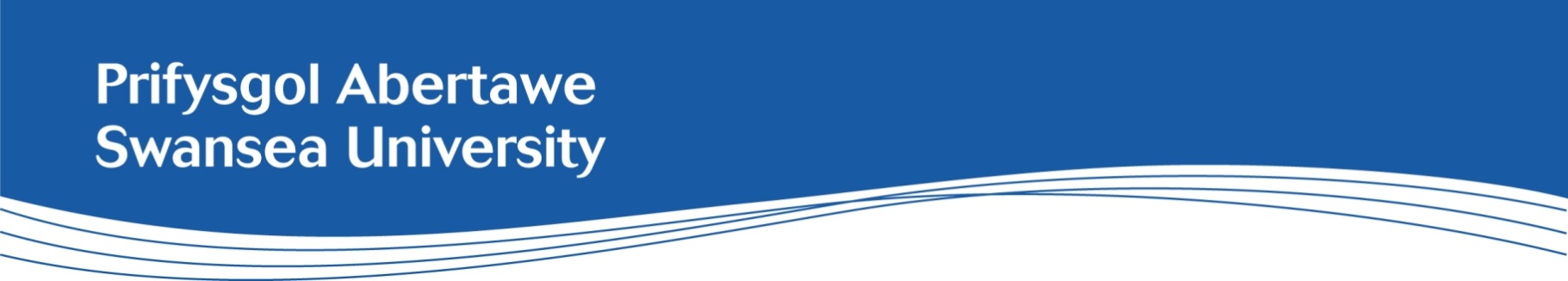 Disgrifiad Swydd: Swyddi Gwasanaethau Proffesiynol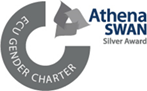 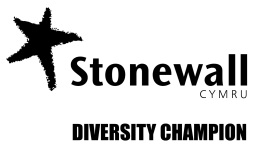 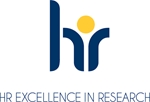 Coleg/Ysgol:Ystadau a Rheoli Cyfleusterau Teitl y Swydd:Aelod TîmAdran/Pwnc:Gwasanaethau CampwsCyflog:APM Gradd 1Oriau gwaith:Amser Llawn (35 awr yr wythnosContract:ParhaolLleoliad:Bydd y rôl hon ar y ddau gampws a bydd yn rhaid i ddeiliad y swydd weithio ar Gampws Parc Singleton a Champws y Bae  yn unol â gofynion y gwasanaeth ac mewn unrhyw adeilad arall y mae Prifysgol Abertawe'n gweithredu ohono.RhagarweiniadEr mwyn cyflawni ei huchelgais cynaliadwy o fod ymysg y 30 o brifysgolion gorau, mae angen gweithlu gwasanaethau proffesiynol ar Brifysgol Abertawe â’r sgiliau amrywiol i sicrhau y gall gyflawni rhagoriaeth drwy systemau a phrosesau effeithlon ac effeithiol sy'n manteisio ar ddatblygiadau technolegol.Gwybodaeth gefndirol Mae Gwasanaethau Campws yn gweithredu nifer mawr o gyfleusterau i'n myfyrwyr, ein staff a’n cwsmeriaid ar Gampws Parc Singleton a Champws y Bae y Brifysgol. Rôl mewn gwasanaeth aml-swyddogaeth yw hon sy'n cynnwys gweithio ar draws gwasanaethau addysgu, digwyddiadau a lletygarwch, gan gynnwys cefnogi gwasanaethau post, glanhau a thiroedd y Brifysgol. Mae hyn yn cynnwys gweithio yn yr awyr agored a dyletswyddau codi a chario, symud dodrefn a chyfarpar a dosbarthu nwyddau.Darperir gwasanaethau 7 niwrnod yr wythnos a bydd patrymau gwaith yn amrywio gan ddibynnu ar anghenion busnes dros unrhyw 5 niwrnod o'r wythnos. Bydd yr oriau gwaith yn hyblyg a chânt eu gweithio ar sail rotâu, gan gynnwys gweithio gyda'r hwyr ac ar y penwythnos fel rhan o rota. O ganlyniad i natur y gweithrediadau busnes, bydd angen gweithio yn ystod gwyliau'r Nadolig, y Pasg a gwyliau banc.Dyma gyfle i ymuno â gwasanaeth sefydledig sy'n datblygu'n barhaus, a fydd yn darparu cyfleoedd i’r unigolyn ddatblygu’n barhaus.Prif Ddiben y SwyddPrif ddyletswyddau'r swydd yw gweithio fel aelod Tîm yng Ngwasanaethau Campws, gan ddarparu gwasanaethau o'r radd flaenaf i fyfyrwyr, staff a chwsmeriaid ar draws ein gwasanaethau.Mae pob swydd yn ymdrin â chwsmeriaid ac mae angen sgiliau gwasanaeth cwsmeriaid a chyfathrebu ardderchog.  Fel aelod Tîm yng Ngwasanaethau Campws byddwch yn gweithio fel tîm i ddarparu gwasanaethau o safon uchel a chewch eich cefnogi a’ch annog i wella'n barhaus eich safonau proffesiynol eich hun a safon y gwasanaethau rydym yn eu darparu i'n cwsmeriaid.  Mae'r timau'n darparu amrywiaeth o wasanaethau ar draws nifer o weithgareddau'r gwasanaethau. Darperir gwasanaethau 7 niwrnod yr wythnos a bydd patrymau'r sifftiau'n amrywio gan ddibynnu ar lefelau busnes.Mae ein holl swyddi'n ymdrin ag amrywiaeth o weithgareddau i gynnwys y canlynol:Darparu amrywiaeth o wasanaethau o safon i'n holl gwsmeriaid gan roi sylw mawr i ofal cwsmeriaid.O ddydd i ddydd, sicrhau bod y cyfleusterau'n briodol ac yn barod i fodloni anghenion/gofynion cwsmeriaid ac y cânt eu cynnal mewn cyflwr priodol drwy gydol y diwrnod gwaith.  Sicrhau y cynhelir offer a mangreoedd i safon uchel.Bod yn ymwybodol o'r holl bolisïau perthnasol er mwyn sicrhau amgylchedd diogel i gwsmeriaid a staff e.e. rhoi gwybod am beryglon megis lloriau gwlyb/cyfarpar diffygiol.Sicrhau yr ufuddheir i’r holl ddeddfwriaeth a chanllawiau gwasanaeth priodol.Bod yn aelod tîm ardderchog ac ymgymryd â gweithgareddau gwaith yn annibynnol neu fel rhan o dîm.Ymgymryd â datblygiad a hyfforddiant yn ôl yr angen.Ymagwedd hyblyg at batrymau gwaith yn unol â gofynion darparu gwasanaethau a gweithio yn ôl rota ar sail 5 niwrnod o 7.Ymgymryd â dyletswyddau codi a chario a fydd yn cynnwys symud dodrefn, defnyddio cyfarpar codi, cludo cyfarpar a dodrefn rhwng safleoedd.Gyrru cerbydau'r Brifysgol a chludo cyfarpar rhwng safleoedd.Dyletswyddau CyffredinolCyfrannu'n llawn at bolisïau Galluogi Perfformiad ac Iaith Gymraeg y Brifysgol.Hyrwyddo cydraddoldeb ac amrywiaeth mewn arferion gwaith a chynnal perthnasoedd gweithio cadarnhaol.Arwain wrth wella perfformiad iechyd a diogelwch yn barhaus drwy ddealltwriaeth dda o'r proffil risg a thrwy ddatblygu diwylliant cadarnhaol o ran iechyd a diogelwch. Unrhyw ddyletswyddau eraill y gellir eu disgwyl o fewn diffiniad y radd yn unol â chyfarwyddyd Pennaeth y Coleg/Adran neu gynrychiolydd a enwebwyd.Sicrhau bod rheoli risg yn rhan annatod o'ch gweithgareddau beunyddiol i sicrhau bod arferion gwaith yn cydymffurfio â Pholisi Rheoli Risg y Brifysgol. Gwerthoedd y Gwasanaethau ProffesiynolMae'r holl feysydd Gwasanaethau Proffesiynol ym Mhrifysgol Abertawe yn gweithredu yn ôl cyfres ddiffiniedig o Werthoedd Craidd - Gwerthoedd Gwasanaethau Proffesiynol - a disgwylir i bawb allu dangos ymrwymiad i'r gwerthoedd hyn o'r adeg cyflwyno cais am swydd i gyflawni eu rolau o ddydd i ddydd. Mae ymrwymiad i'n gwerthoedd ym Mhrifysgol Abertawe yn ein cefnogi wrth hyrwyddo cydraddoldeb ac wrth werthfawrogi amrywiaeth er mwyn defnyddio'r holl ddoniau sydd gennym.Rydym yn Broffesiynol
Rydym yn ymfalchïo mewn defnyddio ein gwybodaeth, ein sgiliau, ein creadigrwydd, ein gonestrwydd a'n doethineb i ddarparu gwasanaethau arloesol, effeithiol ac effeithlon ynghyd ag atebion o safon ardderchog
Rydym yn Cydweithio           
Rydym yn ymfalchïo mewn amgylchedd gweithio rhagweithiol a chydweithredol o gydraddoldeb, ymddiriedaeth, parch, cydweithio a her, i ddarparu gwasanaethau sy'n ceisio rhagori ar anghenion a disgwyliadau cwsmeriaid.Rydym yn Ofalgar
Rydym yn cymryd cyfrifoldeb am wrando ar ein myfyrwyr, ein cydweithwyr, ein partneriaid allanol a'r cyhoedd, eu deall ac ymateb yn hyblyg iddynt, fel bod pob cysylltiad rhyngddynt a ni yn brofiad personol a chadarnhaol. Mae ymrwymiad i'n gwerthoedd ym Mhrifysgol Abertawe yn ein cefnogi wrth hyrwyddo cydraddoldeb ac wrth werthfawrogi amrywiaeth er mwyn defnyddio'r holl ddoniau sydd gennym.Manyleb PersonMeini Prawf Hanfodol:Gwerthoedd:Tystiolaeth o ymfalchïo mewn darparu gwasanaethau ac atebion proffesiynolY gallu i gydweithio mewn amgylchedd o gydraddoldeb, ymddiriedaeth a pharch i ddarparu gwasanaethau sy'n ceisio rhagori ar anghenion a disgwyliadau cwsmeriaid.Tystiolaeth amlwg o ymagwedd ofalgar at eich holl gwsmeriaid, gan sicrhau profiad personol a chadarnhaol. Profiad:Y gallu i gwblhau amrywiaeth ystod eang o ddyletswyddau codi a chario gan gynnwys codi, gollwng, gwthio, tynnu a chario.Gwybodaeth a Sgiliau:Y gallu i weithio fel rhan o dîm a chyfathrebu’n effeithiol.Trwydded yrru lawnY Gymraeg: Lefel 1 – ‘ychydig’ (ni fydd angen i chi allu siarad Cymraeg i gyflwyno cais am y rôl hon)e.e. ynganu geiriau Cymraeg, enwau lleoedd, enwau adrannau. Gallu ateb y ffôn yn Gymraeg (bore da/pnawn da). Gallu defnyddio/dysgu geiriau ac ymadroddion pob dydd sylfaenol (diolch, os gwelwch yn dda, esgusodwch fi). Gallwch gyrraedd Lefel 1 drwy gwblhau cwrs hyfforddiant un awr.Am ragor o wybodaeth am Lefelau'r Iaith Gymraeg, gweler tudalen we’r Asesiad o Sgiliau Iaith Gymraeg, sydd ar gael yma.Meini Prawf Dymunol:Y gallu i gyfathrebu yn GymraegCymwysterau Gwasanaeth CwsmeriaidProfiad blaenorol o weithio mewn gwasanaethau cwsmeriaidMae profiad blaenorol yn fantais ond nid yw'n hanfodol gan y darperir hyfforddiant llawn. Profiad mewn rôl sy'n cynnwys dyletswyddau codi a chario.Gwybodaeth YchwanegolYmholiadau anffurfiol:   Leah Black – Rheolwr Gweithrediadau Gwasanaethau Campws – l.l.black@abertawe.ac.uk Mae gan y Brifysgol hanes ardderchog fel cyflogwr ac rydym yn ceisio cefnogi'n holl staff yn eu cydbwysedd bywyd a gwaith.Oriau: Bydd yr oriau gwaith yn hyblyg a chânt eu gweithio ar sail rotâu, gan gynnwys gweithio gyda'r hwyr ac ar y penwythnos fel rhan o rota. O ganlyniad i natur y gweithrediadau busnes, bydd angen gweithio yn ystod gwyliau'r Nadolig, y Pasg a gwyliau banc.

Gwyliau Blynyddol: 31 o ddiwrnodau'r flwyddyn ynghyd â gwyliau banc, gan ddibynnu ar eich oriau gwaith.Gwisg: caiff ei darparuMae'r Disgrifiad Swydd yn amlinellu dyletswyddau'r swydd hon fel yr oeddent ar y dyddiad cau. Mae wedi'i graddio'n Radd 1, Gweithrediadau a Chyfleusterau. Rydym yn gyflogwr cyfle cyfartal sy’n ceisio sicrhau amrywiaeth yn ein gweithlu